City of Saint Paul Workplace Conduct Complaint - Incident Form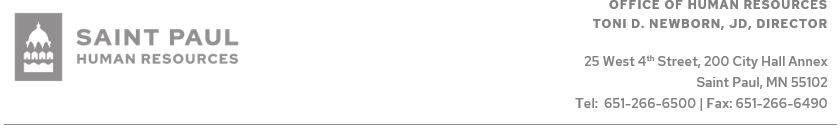 Today's Date: 		Date of Incident: 	Name of Complainant (Person Making Report): 	    *You may leave this blank if reporting anonymouslyComplainant Department & Phone Number: 	    *You may leave this blank if reporting anonymouslyName of Respondent (Person Suspected of Misconduct): 	Respondent Department & Phone Number: 	Statement of Complaint (please provide as many details as possible; what happened, who was involved, when it occurred, any witnesses, etc.):Supervisor Use:Complaint Received By: 	Date: 	Title & Department: 	Department/Office Director: 	Date: 	